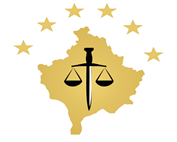 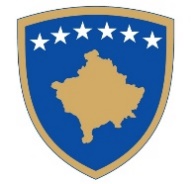                                       Republika e Kosovës Republika Kosova/ Republic of KosovoKëshilli Prokurorial i Kosovës/ Tužilački Savet Kosova/Kosovo Prosecutorial Council______________________________________________________________________________Këshilli Prokurorial i Kosovës, në mbështetje të nenit 7, paragrafit 1 dhe nënparagrafëve 1.25 dhe 1.31 të Ligjit nr. 06/L-056 për Këshillin Prokurorial të Kosovës, në mbledhjen e mbajtur më datën ------ 2023, miraton këtë:RREGULORE 00/2023PËR KOMISIONIN KËSHILLËDHËNËS PËR ETIKËN E PROKURORËVENeni 1Qëllimi Me këtë rregullore përcaktohen rregullat për themelimin, përbërjen dhe procedurën e përzgjedhjes, detyrat dhe përgjegjësitë, si dhe funksionimin e Komisionit Këshillëdhënës për Etikën e Prokurorëve.Neni 2FushëveprimiDispozitat e kësaj rregulloreje zbatohen nga Komisioni Këshillëdhënës për Etikën e Prokurorëve dhe vlejnë për të gjithë prokurorët e shtetit.Neni 3 Përkufizimet
Përkufizimet  dhe shkurtesat  e përdorura në këtë rregullore kanë kuptimin si në vijim:Komisioni –nënkupton Komisionin Këshillëdhënës për Etikën e Prokurorëve. Kodi i Etikës -nënkupton Kodin e Etikës Profesionale për Prokurorë. 	Ligji - nënkupton Ligjin për Këshillin Prokurorial të Kosovës.Këshilli – nënkupton Këshillin Prokurorial të Kosovës. ZKPSH- nënkupton Zyra e Kryeprokurorit të Shtetit.Neni 4                             Parimet e punës së Komisionit1. Komisioni në punën e tij bazohet në parimet si në vijim:Parimi i ligjshmërisë - Komisioni gjatë dhënies së opinioneve bazohet në Kushtetutë dhe në legjislacionin në fuqi. 	
Parimi i paanshmërisë dhe i pavarësisë - anëtarët e Komisionit gjatë ushtrimit të funksionit të tyre janë të pavarur, të paanshëm dhe të pandikuar në çfarëdo mënyre.  
Parimi i ruajtjes së fshehtësisë zyrtare - nënkupton që anëtarët e Komisionit kanë për obligim ta ruajnë emrin e parashtruesit të kërkesës, i cili ka bërë kërkesë për dhënie të opinionit këshillëdhënës të etikës. Parimet i transparencës – nënkupton që opinionet e Komisionit janë publike.Neni 5Roli i Komisionit Komisioni ka për detyrë dhënien e opinioneve të qëndrueshme për prokurorë lidhur me pyetjet apo dilemat etike. Puna e Komisionit dhe procesi disiplinor janë të ndara dhe të pavarura nga njëri-tjetri. Opinionet e Komisionit jepen lidhur me situatat apo sjelljet e ardhshme, të cilat mund të konsiderohen në kundërshtim me Kodin e Etikës, për dallim nga procesi disiplinor, në të cilin përfshihen hetimet dhe seancat e mundshme që shqyrtojnë dhe zgjidhin ankesa për sjelljet e pretenduara joetike të prokurorëve në të kaluarën.Opinionet e Komisionit nuk janë obliguese, por mund të merren parasysh për përcaktimin e shkallës së përgjegjësisë për shkeljet etike. Neni 6Përbërja dhe mandati i anëtarëve të Komisionit Prokurorët që do të shërbejnë në Komision zgjidhen nga Këshilli.Komisioni përbëhet prej tre (3) anëtarësh, dy (2) prej të cilëve zgjidhen nga ZKPSH-ja dhe një (1) anëtar nga Prokuroria e Apelit, kurse dy anëtarët rezervë zgjidhen: një (1) nga ZKPSH-ja dhe një (1) nga Prokuroria e Apelit.Kryetari i Komisioni caktohet me vendim të  Këshillit, nga radhët e prokurorëve të ZKPSH-së.Këshilli, për aq sa është e mundshme, ka parasysh përbërjen gjinore të Komisionit.Anëtarët për të shërbyer në këtë Komision duhet t’i plotësojnë kriteret si në vijim:të kenë reputacion të lartë profesional;të kenë integritet të lartë moral dhe etikë profesionale;të mos jetë aktualisht subjekt i një hetimi disiplinor dhetë mos kenë të shqiptuar sanksion disiplinor gjatë pesë (5) vjetëve të fundit.
Anëtarët e Këshillit, kryeprokurorët dhe anëtarët e panelit hetimor, nuk mund të jenë anëtarë të këtij Komisioni. Nëse eventualisht ndonjëri nga anëtarët e Panelit  Hetimor zgjidhet anëtar i këtij Komisioni, ai/ajo duhet të largohet nga lista e paneleve hetimore.Në rast se ndonjëri nga anëtarët e Komisionit, gjatë kohës që shërben si anëtar, nuk është në pajtim me kriteret e parapara me këtë nen, Këshilli do të pezullojë, respektivisht, do të pushojë mandatin e atij anëtari, sipas të njëjtës procedurë të përzgjedhjes.Prokurorët që caktohen si anëtarë të Komisionit kanë për obligim që të jenë në dispozicion për të shërbyer në Komision, rreth punës së tyre si prokuror, kurse mungesën e tyre gjatë angazhimit të tyre në Komision e koordinojnë me kryeprokurorët e prokurorive përkatëse.Mandati i anëtarëve të këtij Komisionit është tre (3) vjeçar me mundësi rizgjedhjeje edhe për një mandat tjetër. Neni 7Detyrat dhe përgjegjësitë e kryetarit të Komisionit 
Detyrat dhe përgjegjësitë e kryetarit të  Komisionit janë si në vijim:  thërret dhe udhëheq takimet e Komisionit;me kërkesë të Këshillit, përgatitë dhe paraqet raport për punën e     Komisionit;  	përfaqëson Komisionin në takime të ndryshme dhe  pas votimit nga Komisioni, përgatitë dhe nënshkruan opinionin. Neni 8Shqyrtimi i kërkesësKomisionit mund t’i drejtohen kërkesat për dhënien e opinioneve lidhur me situatat apo sjelljet, të mund të konsiderohen në kundërshtim me Kodin e Etikës, si në vijim, nga:1. 1.  Këshilli Prokurorial dhe trupat e tij;  1.2.   kryeprokurorët dhe1.3.  prokurorët e të gjitha niveleve të prokurorive.Për secilën kërkesë të pranuar, stafi mbështetës e njofton Kryetarin e Komisionit dhe në bashkëpunim caktojnë takimin për shqyrtimin e kërkesës. Neni 9Procedura për dhënien e opinionitKomisioni mund të refuzojë kërkesën për dhënien e opinionit këshillëdhënës nëse konstaton se:kërkesa është e pabazuar;kërkesa është paraqitur në lidhje me sjelljet e pretenduara joetike të prokurorëve, të cilat trajtohen sipas Ligjit për Përgjegjësinë Disiplinore për Gjyqtarë dhe Prokurorë.Komisioni mund të kërkojë informacione dhe sqarime plotësuese nga parashtruesi i kërkesës, nëse e njëjta është jo e plote apo e paqartë, kurse parashtruesi është i obliguar që të veprojë brenda afatit prej 5 (pesë) ditësh nga njoftimi.Nëse parashtruesi i kërkesës nuk vepron brenda afatit të përcaktuar në paragrafin 2 të këtij neni, Komisioni e hedh poshtë kërkesën e parashtruesit. Komisioni nxjerr opinion jo me vonë sesa 30 ditë nga dita e pranimit të kërkesës.Neni 10Mbështetja administrativeDrejtori i Përgjithshëm i Sekretariatit cakton stafin e nevojshëm mbështetës për t’i ndihmuar në aspektin administrativ.  	Komisioni duhet të posedojë një email zyrtar dhe një hapësirë të veçantë në faqen zyrtare të Këshillit për publikimin e opinioneve.Stafi mbështetës do t’i njoftojë të gjitha prokuroritë, kryeprokurorët dhe prokurorët në lidhje me adresën elektronike, ku mund të dërgojnë kërkesa për dhënien e opinioneve nga Komisioni.  Neni 11Opinionet me vetiniciativëKomisioni mund të nxjerrë opinion këshillëdhënës me vetiniciativë për çështjet me interes të përgjithshëm për etikën për prokurorë.   Neni 12Takimet e KomisionitTakimet e Komisionit udhëhiqen nga kryetari i Komisionit. Në mungesë të kryetarit të Komisionit, takimi udhëhiqet nga anëtari me nivelin hierarkik më të lartë, i cili është i pranishëm në takim. Komisioni duhet të jetë në përbërje të plotë për mbajtjen e takimeve.	
Komisioni  nxjerr opinion në mënyrë unanime.	
Komisioni mban takimet në objektin e Këshillit dhe të njëjtat janë të mbyllura për publikun. 	
Neni 13Opinionet e Komisionit
Opinioni i Komisionit  duhet të përmbajë:
hyrjen; bazën ligjore për nxjerrjen e opinionit;paraqitjen e përshkrimit të çështjes;1.4. përmbledhjen e shkurtër të kërkesës; 1.5. faktet përkatëse në të cilat mbështetet opinioni;1.6. gjetjet dhe rekomandimet e Komisionit, si dhe 1.7.  arsyetimin e opinionit.Opinionet e Komisionit duhet të jenë në harmoni me dispozitat e Kodit të Etikës, ligjet e aplikueshme, standardet ndërkombëtare, rregullat e përcaktuara dhe opinionet e mëparshme.Opinioni i Komisionit i dërgohet parashtruesit të kërkesës dhe publikohet në uebfaqen zyrtare të Këshillit, në pajtim me ligjin dhe aktet e zbatueshme nënligjore. Publikimi i opinioni bëhet në pajtim me Rregulloren për Qasjen në Dokumente Publike, ndërsa dosja e parashtruesit të kërkesës është konfidenciale.Neni 14   Trajnimi i anëtarëve të Komisionit Këshilli dhe Akademia e Drejtësisë do të organizojnë trajnime për anëtarët e Komisionit.                                                      Neni 15Dispozitat kalimtarePërjashtimisht nga dispozitat e nenit 6, paragrafit 10, mandati i kryetarit të Komisionit me rastin e themelimit të tij, pas hyrjes në fuqi të kësaj rregulloreje, është katër (4) vjeçar me mundësi rizgjedhjeje edhe për një mandat tjetër.Neni 16Hyrja në fuqiKjo rregullore hyn në fuqi në ditën e miratimit nga Këshilli Prokurorial i Kosovës.                                                                                                                                                                              Prishtinë, më datë ___________                                                             	Jetish Maloku,                                                                                        Kryesues i Këshillit Prokurorial të Kosovës